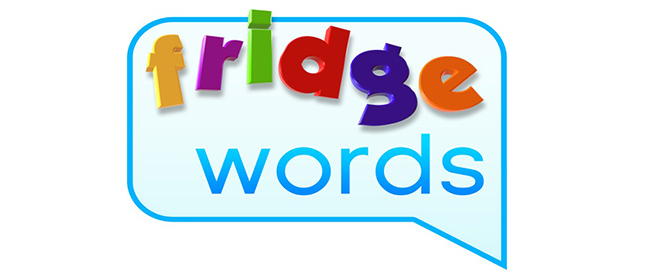 littlelookmakememyChallenge words: Octoberbeginningmiddle